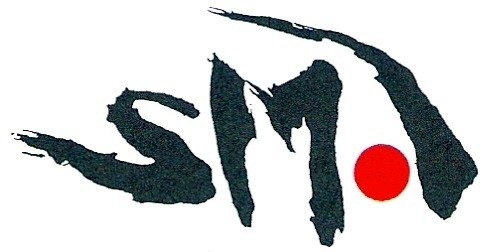 SCUOLA DI MUSICA ED ARTI CLASSICHESEZIONE DANZA Chiasso“Vivere Ballando”TARIFFE Anno scolastico 2020/21LEZIONI COLLETTIVE(minimo 4 allievi)Pre-School 1 e 2		630 Fr annui + tassa iscrizione Pre-Primary		660 Fr annui + tassa iscrizione Primary, 1° grado      690 Fr annui  + tassa iscrizione 2° e 3°        grado        750 Fr annui  + tassa iscrizione 4° e 5°      grado	780 Fr annui + tassa iscrizione 6°, 7°, 8°  grado		840 Fr annui + tassa iscrizione Corsi Avanzati			900 Fr annui + tassa iscrizione Punte		300 Fr annui + tassa iscrizioneModerno	630 Fr annui + tassa iscrizioneEsterni (8 lezioni)          200 Fr annui + tassa iscrizioneLEZIONI INDIVIDUALILezione da 45 minuti	1300 Fr annui + tassa iscrizioneLezione da 60 minuti	1700 Fr annui + tassa iscrizioneTassa di iscrizione annuale: 100 FrIl pacchetto comprende 30 lezioni annue, divise in due blocchi da 15 per semestre.Le iscrizioni andranno perfezionate compilando il formulario d' iscrizione SMA.I pagamenti verranno ripartiti in due rate, da corrispondere rispettivamente nei mesi di settembre e febbraio.